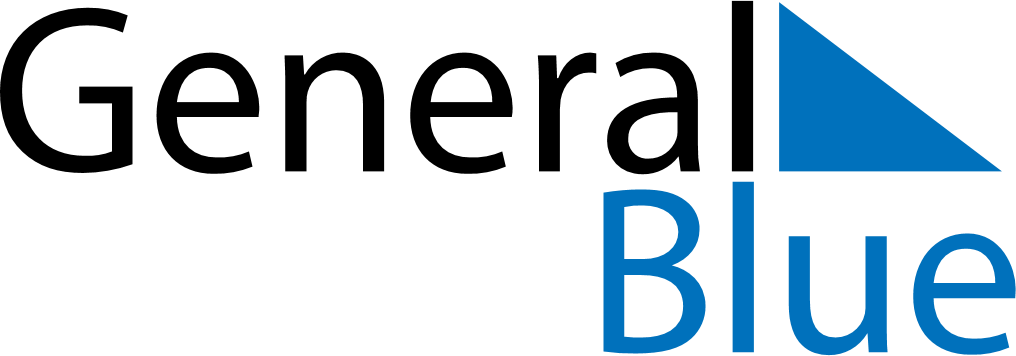 May 2023May 2023May 2023May 2023SerbiaSerbiaSerbiaMondayTuesdayWednesdayThursdayFridaySaturdaySaturdaySunday12345667Labour DayLabour Day89101112131314Victory Day15161718192020212223242526272728293031